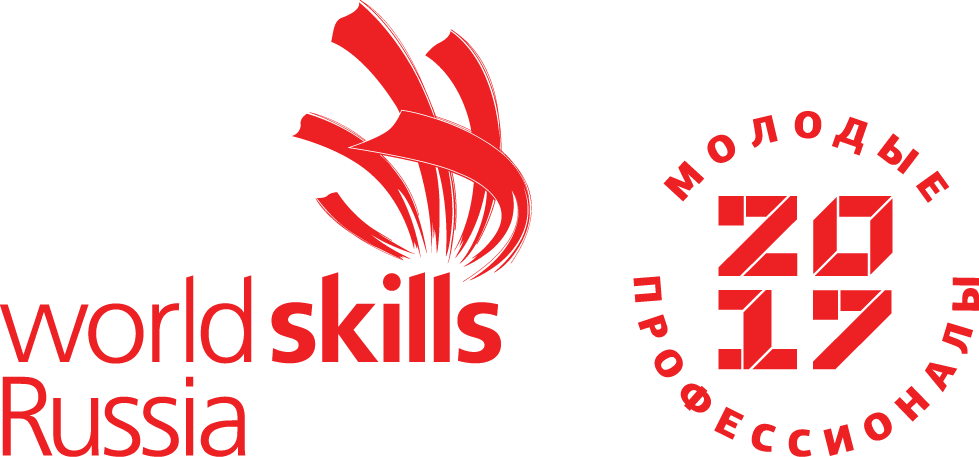 Конкурсное заданиедля Регионального Чемпионата на 2018-2019 гг. «Молодые профессионалы» (WORLDSKILLS RUSSIA)  компетенция 37 Ландшафтный дизайн  (Landscape Gardening)возрастная категория 16 - 22 летКонкурсное задание включает в себя следующие разделы:ВведениеФормы участия в конкурсеЗадание для конкурсаМодули задания и необходимое времяКритерии оценкиНеобходимые приложенияКоличество часов на выполнение задания: 15 ч.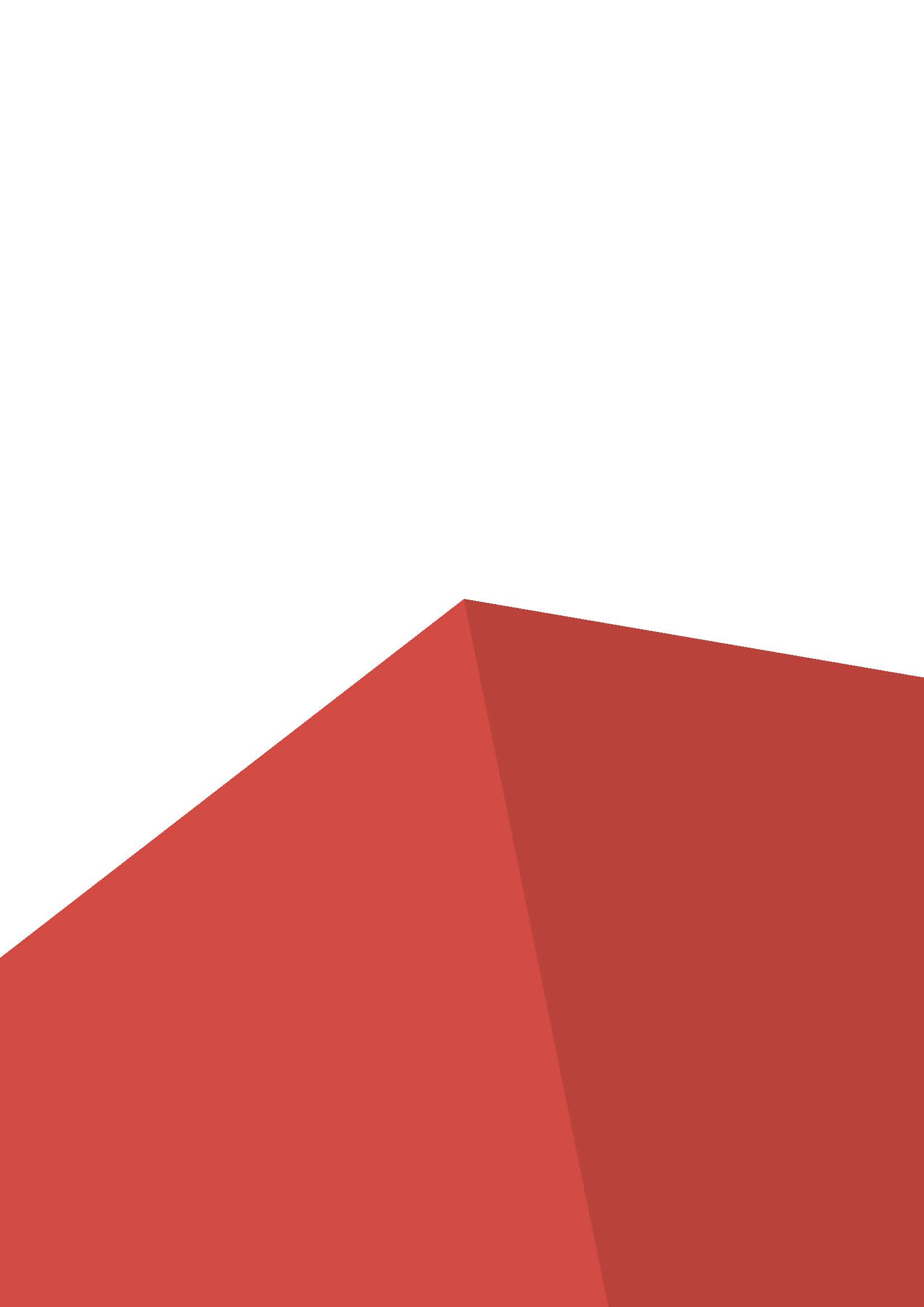 ВВЕДЕНИЕ1.1  Название и описание профессиональной компетенции1.1.1 Название профессиональной компетенции: Ландшафтный дизайн, возрастная категория 16-22 лет.1.1.2  Описание профессиональной компетенцииПрофессиональный техник, мастер зеленого хозяйства обеспечивает производство работ по благоустройству и озеленению территории, выполняя всю работу в соответствии с действующими правилами. Работа включает в себя необходимость определять номенклатуру и осуществлять расчет объемов (количества) и графики поставки материально-технических ресурсов в соответствии с производственными заданиями и календарными планами производства работ на объекте строительства. Также он должен определять виды и сложность, рассчитывать объемы строительных работ и производственных заданий в соответствии с имеющимися ресурсами, также определять соответствие технологии и результатов осуществляемых видов работ по благоустройству и озеленению проектной документации, нормативным техническим документам, техническим условиям, технологическим картам. Техник, мастер зеленого хозяйства  должен производить визуальный и инструментальный контроль качества поставляемых материально-технических ресурсов и выполнение работ  по благоустройству и озеленению.1.2 Область применения1.2.1 Каждый Эксперт и Участник обязан ознакомиться с данным Конкурсным заданием.1.3 Сопроводительная документация1.3.1 Поскольку данное Конкурсное задание содержит лишь информацию, относящуюся к соответствующей профессиональной компетенции, его необходимо использовать совместно со следующими документами:WSR, Регламент проведения чемпионата;WSR, Техническое описание;WSR, онлайн-ресурсы, указанные в данном документе;WSR, политика и нормативные положения;Инструкция по охране труда по компетенции.2. ФОРМЫ УЧАСТИЯ В КОНКУРСЕВ компетенции 37 Ландшафтный дизайн (Landscape Gardening) соревнования проводятся командные, в состав каждой команды входит два конкурсанта.3. ЗАДАНИЕ ДЛЯ КОНКУРСАСодержанием конкурсного задания являются работы по строительству, благоустройству и озеленению фрагмента малого сада. Работу по Конкурсному заданию необходимо разместить в границах экспо-места площадью 20 м2 (5,0 х 4,0 м), в котором необходимо последовательно выполнить следующие модули:  стены, водные объекты, мощение, деревянные конструкции, компоновку зеленых насаждений. Каждый выполненный модуль оценивается отдельно. Оценка производится, как в отношении работы модулей, так и в отношении процесса выполнения конкурсной работы. Окончательные аспекты критериев оценки уточняются членами жюри. Полный пакет рабочей документации участники соревнований получают перед началом чемпионата. Время и детали конкурсного задания в зависимости от конкурсных условий могут быть изменены членами жюри.4. МОДУЛИ ЗАДАНИЯ И НЕОБХОДИМОЕ ВРЕМЯУчастники выполняют пять модулей, при выполнении которых следует обратить внимание на:Модуль 1: Компоновка зеленых насажденийКоманде необходимо провести работы по посадке древесно – кустарниковых и цветочных растений. Работы проводятся, согласно рабочей документации.Модуль 2: МощениеКоманде участников необходимо выполнить работу по созданию элементов мощения согласно рабочей документации из предложенных материалов. Высотные отметки мощения будут указаны на чертеже. При выполнении работ над модулем необходимо производить резку материала (плитки)  на камнерезном станке.Модуль 3: СтеныКоманде участников необходимо выполнить работы по устройству стеноки из бетонных блоков согласно рабочей документации. Для выполнения стен блоки  нарезать не надо. Верхняя отделка  стен  нарезается на камнерезном станке участниками самостоятельно и фиксируется на раствор. Модуль 4: ВодоемКоманде необходимо выполнить работы по созданию водоема с установкой фонтанного насоса согласно  рабочей  документации. В качестве гидроизоляции  предлагается использовать бутилкаучуковую пленку. Модуль 5: Деревянная конструкцияКоманде участников необходимо точно разметить, отрезать пиломатериалы (обрезную доску, бруски) и выполнить сборку изделия согласно рабочей документации. При изготовлении и сборке деревянной конструкции необходимо использовать электроинструмент. После выполнения всех ранее указанных модулей Конкурсного задания проводится оценка общего впечатления от созданной композиции малого сада.Максимальное время выполнения Конкурсного задания - 15 часов. Распределение времени по модулям представлено в таблице 1. Таблица 1- Распределение времени при выполнении Конкурсного заданияУчастникам необходимо ежедневно соблюдать чистоту и безопасность рабочего места. Организовывать режим работы логически. Правильно использовать инструменты, оборудование, материалы. Все работы выполнять  в команде и эргономично. Обязательно соблюдать охрану труда. При всех работах необходимо использовать средства индивидуальной защиты (СИЗ).        Для выполнения конкурсного задания, участникам необходимо принести с собой на чемпионат собственные строительные инструменты и оборудование (TOOLBOX) в ящиках для инструмента, которые должны соответствовать требованиям охраны труда. Содержание TOOLBOX может включать в себя:- инструменты для нивелирования, разметки, измерения (например, автоматический или лазерный нивелир, лазерный уровень); -складной метр, рулетка;
- карандаш, маркер;- правило, рейка или бруски для выравнивания;
- отвес;
- мастерок;
- молоток каменщика, молоток-кирочка;
- строительный угольник;
- строительный уровень;
- долото;
- пила, ножовка;- киянки;
- молоток;- пассатижи;- отвертка;
- обрезные ножницы, секаторы;- калькулятор; 
- предметы индивидуальной защиты  (очки, средства защиты органов слуха, перчатки, защитная обувь, защита колен и респиратор и т.д.) (см. указания по ОТ).	Размер ящика для инструментов не регламентируется, но его размер не должен создавать неудобства для работы остальных участников и организации общей инфраструктуры площадки по компетенции. Перечень TOOLBOX не ограничен. Измерительные приборы (геодезические) и средства индивидуальной защиты (СИЗ), могут перевозиться в отдельных контейнерах. Инструмент, перечисленный в ИЛ, не может быть продублирован участниками в индивидуальном ящике с инструментами (TOOLBOX). Шаблоны и заготовки соответствующие элементам задания запрещены.Все предконкурсные обсуждения проходят на особом форуме (http://forum.worldskills.ru). Публикация Конкурсного задания происходит за один месяц до чемпионата. Обсуждение инструментов и принятие решения относительно их допустимости осуществляется на форуме..5. Критерии оценкиВ данном разделе определены критерии оценки и количество начисляемых баллов (судейство и объективные) таблица 2. Общее количество баллов задания/модуля по всем критериям оценки составляет 100.Таблица 2- Критерии оценкиОценка Конкурсного задания будет основываться на следующих критериях:Критерий А: Процесс работы.Оценка будет происходить в соответствии со следующими субкритериями:чистота и безопасность рабочего места;организация работы, логистика;работа в коллективе;использование инструментов, оборудования, материалов;эргономика, техника безопасности и нормы охраны здоровья, средства индивидуальной защиты.Оценка будет происходить в течение всего выполнения Конкурсного задания.Критерий B: Компоновка зеленых насаждений.Оценка будет происходить в соответствии со следующими субкритериями: навыки посадки;посадка в соответствии с планом;укладка рулонного газона.Критерий C: Мощение.Оценка будет происходить в соответствии со следующими субкритериями: размер длины, ширины мощения;высота мощения;ровность покрытия;наличие непрерывных ровных рядов по всей длине мощения;ровность срезов на тротуарной плитке.Критерий D: Стены.Оценка будет происходить в соответствии со следующими субкритериями: размер длины, ширины стены;высота стены;ровность установки блоков;ровность срезов отделки стенки;внешний вид лицевой поверхности стены.Критерий E: Водоем.Оценка будет происходить в соответствии со следующими субкритериями: ширина водоема;высота уровня воды;правильность установки бутилкаучуковой пленки (отсутствие протекания);положение и устойчивость бортовых камней водоема;правильность установки фонтанного насоса.Критерий F: Деревянные конструкции.Оценка будет происходить в соответствии со следующими субкритериями: размер длины, ширины деревянной конструкции;высота деревянной конструкции;устойчивость и вертикальность деревянной конструкции;точность обрезки деревянной конструкции;правильность использования крепежа и винтов в деревянной конструкции.Критерий G: Общее впечатление.Оценка будет происходить в соответствии со следующими субкритериями: эстетические качества;творческий подход;общая аккуратность исполнения;общее впечатление;сочетание растений.Окончательная система оценки под конкретное задание пишется сообществом сертифицированных экспертов, утверждается на форуме. 6. НЕОБХОДИМЫЕ ПРИЛОЖЕНИЯПакет рабочей документации представлен отдельным файлом на 1 листе (Генеральный план). Более подробные чертежи участникам будут выданы перед началом чемпионата.№ п/пНаименование модуляВремя на выполнениезадания1Модуль 1: Компоновка зеленых насаждений2 час2Модуль 2: Мощение4 часа3Модуль 3: Стены3 часа4Модуль 4: Водоем3  часа5Модуль 5: Деревянные конструкции3 часаИТОГО15 часовРазделКритерийОценкиОценкиОценкиРазделКритерийСудейство, JudgmentJ-JudgОбъективнаяO-ObjОбщаяtotalАПроцесс работы909ВКомпоновка зеленых насаждений235СМощение3710DСтены257Е Водоем257FДеревянные конструкции4711GОбщее впечатление235Итого Итого 243054